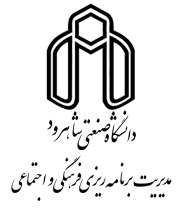 به نام خدافرم  درخواست کاندیداتوری شورای مرکزی کانون……………………… اینجانب .............................................................. فرزند................................. متولد     /      /     14، دارای شماره شناسنامه................................................... صادره از  ...................................... کد ملی ................................................... رشته و مقطع تحصیلی................................................... دانشکده ................................................... به شماره دانشجویی................................................... دارای شماره تماس............................................ با اطلاع کامل از مفاد آیین‌نامه کانون‌های فرهنگی و هنری وزارت علوم، تحقیقات و فناوری به ویژه فصل سوم ، ماده 15 این آیین‌نامه و  اساسنامه کانون................................................... بدینوسیله درخواست کاندیداتوری خود را جهت شرکت در انتخابات شورای مرکزی کانون طبق شرایط و ضوابط دانشگاه اعلام می‌نمایم.همچنین متعهد می‌شوم در صورت انتخاب در شورای مرکزی کانون مطابق با شرایط و ضوابط دانشگاه و آیین‌نامه‌های موجود عمل نمایم و عضو اصلی هیچ یک از انجمن های دانشجویی، شورای صنفی و تشکل‌های سیاسی دانشگاه نباشم.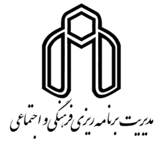 نکات قابل توجه کاندیداهای انتخابات کانون های فرهنگی و هنری(مهرماه 1399)کاندیدای محترم، لازم است نسبت به رعایت موارد زیر اهتمام ورزید:فقط اعضای کانون میتوانند در انتخابات کانونها (بهعنوان کاندیدا یا رأی دهنده) مشارکت داشته باشند. بنابراین ضروری است که اطلاعات شما در سامانه عضویت معاونت فرهنگی و اجتماعی ثبت شده باشد.این دوره از انتخابات کانونهای فرهنگی و هنری در تاریخ 31/2/1399 برگزار خواهد شد.کاندیداها میتوانند در بازه زمانی 25/2/1399 تا 30/2/1399 تبلیغات داشته باشند.تبلیغات فقط بهصورت پوستر (حداکثر A3) در محل تابلوهای دانشگاه مجاز است. لذا تبلیغات به صورتهای دیگر از قبیل تراکت، بنر و... و نیز در مکانهای دیگر مانند سرویس-ها، کلاسهای درس و... ممنوع میباشد و تخلف محسوب میشود.رعایت زمان تبلیغات الزامی است و انجام هر گونه تبلیغات در روز انتخابات و در محل اخذ رأی به هر شکل تخلف است.کاندیداهای محترم سعی کنند با رعایت احترام به حقوق یکدیگر صرفاً به معرفی خود بپردازند و از تخریب یکدیگر پرهیز نمایند.استفاده از نشریات دانشجویی جهت انجام تبلیغات مجاز نمیباشد.پوستر تبلیغات صرفاً با تأیید کارشناس کانونهای فرهنگی و هنری یا مدیر برنامهریزی فرهنگی و اجتماعی و درج مهر تأیید قابل نصب میباشد.هر کاندیدا میتواند یک نفر ناظر برای نظارت بر انتخابات و شمارش آراء معرفی نمایند. معرفی ناظر بایستی به صورت کتبی و حداکثر تا پایان وقت اداری روز دوشنبه مورخ 30/2/99 انجام شود.